When I grow up I want to be ……Hello my name is Micah. I want to be a runner when I grow up. I will be part of the Brew Boys team. I want to be a runner because I am very fast. I love running around. The clothes I wear for running are a baseball cap, running trousers and a jersey and blue shoes. I have a whistle and a watch to time myself.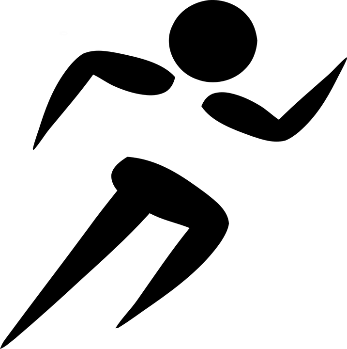 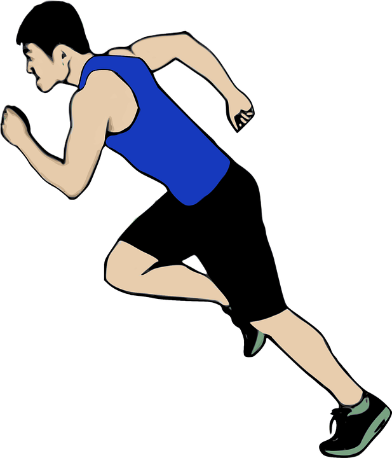 